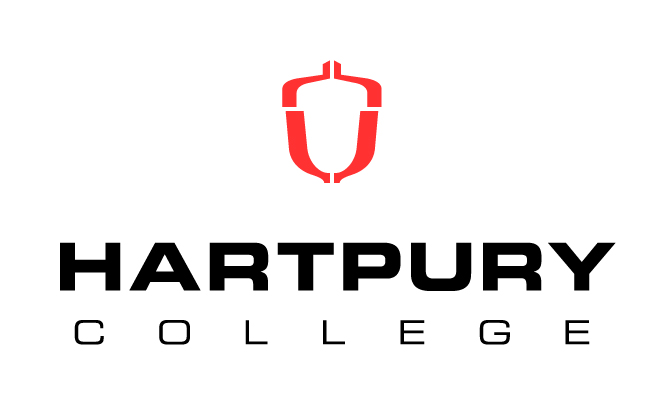 18/19NOTE: ALL USERS OF THIS SERVICE MUST BE IN POSSESSION OF A VALID BUS PASS ISSUED BY HARTPURY COLLEGE OR GLOUCESTERSHIRE COUNTY COUNCILTimeTown/VillageLocation0739TutshillOpposite Old Police Station0751AylburtonMilling Bus Stop0805SlingOutside Sling Club0812BreamMaypole0819LydneyOutside Factory Shop0821LydneyCross Hands0827BlakeneyShop0833NewnhamOpposite Church0836Elton Garage Bus stop0838WestburyBay tree House0905Arrive Hartpury